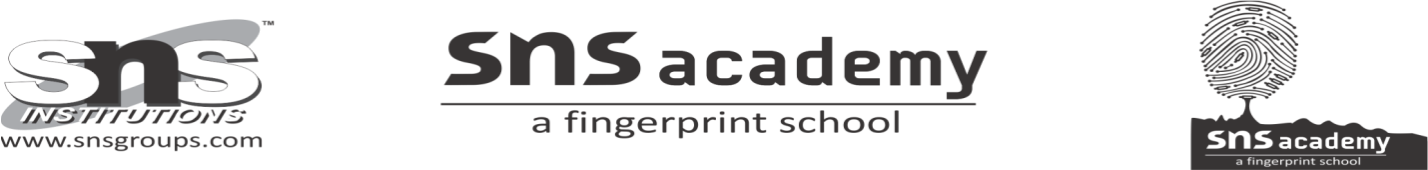                       ENGLISH  ANNUAL  PLAN FOR THE YEAR 2019 -2020                                JUNE STORY :  1.OFF TO SCHOOL               2. MEET MY FRIENDSPHONICS : LETS MEET LETTERS AGAIN                                JULY  STORY:                      1.TARUN AND THE BIRD                     2. WAKE UP PARI   PHONICS:                    REVISION OF FAMILY WORDS-a,e,I,u.         READ  AND WRITE FAMILY WORDS ab, ag, am.                            AUGUSTSTORY :               1.RON GETS A PET               2. WILL THE BOAT FLOAT?PHONICS : READ AND WRITE  FAMILY WORDS- ob,od,ogSOUNDS : INTRODUCTION OF “sh”, r-blends with a Rhymes-“ Here we go round”                            SEPTEMBER                               EXAMS                             OCTOBERSTORY :                    1.A COLOURFUL DAY           2.VARSHA THE FIRE FIGHTER           3.THE HOLIDAYPHONICS : READ AND WRITE FAMILY WORDS-op,ot,ox ,ib,ig,idSOUNDS : INTRODUCTION OF “ch”with  Rhymes one little two little chickens. , s-blends                           NOVEMBER STORY :1. JUDY GOES TO THE DOCTOR                   2.THE MISSING PRIZES                   3.ANIMALS OF AFRICAPHONICS :READ AND WRITE  FAMILY WORDS-im,ip ,ib,ig,id with Rhymes - if you are happy SOUNDS : INTRODUCTION OF-“ck” ,”ing”                              DECEMBER              REVISION ,EXAM                             JANUARY STORY :1.THE MAGIC TREE2.WELL DONE MR.SCARECROWPHONICS : READ AND WRITE  FAMILY WORDS-“ud”,”um”                            FEBRUARYSTORY : 1.DAY AND NIGHT 2.MIN MAKES A NEW FRIENDPHONICS : READ AND WRITE  FAMILY WORDS-“ed”,”eg”SOUNDS : INTRODUCTION OF-“th”,”qu” with Rhymes “five little ducks”                               MARCH                              EXAM